МУНИЦИПАЛЬНОЕ АВТОНОМНОЕ ДОШКОЛЬНОЕ ОБРАЗОВАТЕЛЬНОЕ УЧРЕЖДЕНИЕ ДЕТСКИЙ САД № 37 МУНИЦИПАЛЬНОГО ОБРАЗОВАНИЯ КОРЕНОВСКИЙ РАЙОНПРИКАЗ31.08.2023 г.                                            				                                №  137-од                                                                   ст. Раздольная«Об организации питания в муниципальном автономном дошкольном образовательном учреждении детский сад № 37 муниципального образования Кореновский район»В целях обеспечения сбалансированного питания, улучшения качества питания воспитанников, во избежание распространения инфекции на пищеблоке, п р и к а з ы в а ю:Организовывать питание воспитанников в соответствии с 10 дневным перспективным меню. Для организации питания детей в возрасте от 1,5 до 3 лет, от 3 до 7 лет, посещающих дошкольные группы муниципального автономного дошкольного образовательного учреждения детский сад № 37 (далее МАДОУ) с 10 часовым режимом  пребывания; для детей от 2 до 7 лет. Изменения в меню разрешается вносить только с разрешения заведующего.Утвердить План мероприятий по контролю за организацией питания в МАДОУ детский сад № 37 МО Кореновский район на 2023–2024 учебный год. (Приложение 1)3. Возложить ответственность за организацию питания на Кисиль Наталью Николаевну, завхоза, в соответствии с функциональными обязанностями и требованиями СанПиН.3.1. Кисиль Наталье Николаевне, завхозу, (ежедневно, постоянно):осуществлять ежедневный контроль за организацией питания;на основании перспективного меню составлять меню-требование установленного образца, с указанием выхода блюд для детей разного возраста и с разным режимом пребывания и накануне представлять заведующему на утверждение;возврат и добор продуктов оформляется накладной не позднее 9 часов 00 мин;организовывать полноценное и разнообразное меню, иметь технологические карты приготовления блюд;выдача готовой пищи разрешается только после снятия пробы заведующим хозяйством, с обязательной отметкой вкусовых качеств, готовности блюд и соответствующей записью в бракеражном журнале готовых блюд;вес порционных блюд должен соответствовать выходу блюда, указанному в меню раскладке;при нарушении технологии приготовления пищи, а также в случае неготовности блюдо допускать к выдаче только после устранения выявленных кулинарных недостатков;ежедневно оставлять суточную пробу готовой продукции и сохранять в течение 48 часов в специально отведённом месте;на период отсутствия завхоза за снятие вкусовых качеств готовой пищи, забор и хранение суточной пробы назначить повара - Уторову А.Д., старшего воспитателя – Семенову М.А., воспитателя – Пошлову С.А., повара - Левину И.М., Платонову К.А. - родителя.осуществлять контроль за доброкачественностью продуктов, поступающих на пищеблок с отметкой в журнале бракеража сырой продукции;не допускать к приёму в детский сад продукты без сопроводительных документов, с истекшим сроком хранения и признаками порчи;осуществлять контроль за соблюдением условий хранения продуктов, сроков реализации;вести учёт температурного режима холодильных камер с отметкой в соответствующем журнале;осуществлять контроль за санитарным состоянием пищеблока  и мест хранения продуктов питания;ежедневно следить за кулинарной обработкой и закладкой в котёл продуктов, вести соответствующую документацию;информировать родителей об ассортименте питания ребёнка, вывешивая ежедневное меню;ежедневно использовать в меню овощи и фрукты, организовывать второй завтрак в виде соков и фруктов;проводить С-витаминизацию 3-его блюда в соответствии с инструкцией проведения С-витаминизации питания;осуществлять контроль за соблюдением питьевого режима.4. Работникам пищеблока (поварам) (ежедневно, постоянно):разрешается работать только по утверждённому и правильно оформленному меню-требование;в целях организации контроля приготовления пищи закладку основных продуктов в котлы производить в присутствии завхоза Кисиль Натальи Николаевны или членов бракеражной комиссии по утверждённому руководителем графику;запись о проведённом контроле производить в специальной тетради, которая хранится на пищеблоке;соблюдать технологию приготовления пищи и правила термической обработки блюд, требования к производственному оборудованию и различному инвентарю пищеблока;соблюдать температурный режим при хранении скоропортящихся продуктов.соблюдать требования к уборке пищеблока;не использовать в питании детей продукты и блюда, запрещённые санитарными правилами, продукты с истёкшим сроком годности и продукты с признаками порчи;исключить факты недоложения продуктов;при раздаче пищи на группы строго соблюдать нормы выдачи на одного ребёнка, согласно выхода готовой продукции по меню-требованию.          Пищевые отходы на пищеблоке и в группах хранить в промаркированном ведре или специальной таре с крышкой, очистка проводится по мере заполнения их не более чем на 2/3 объема. Ежедневно в конце дня ведро или специальная тара, независимо от наполнения, очищается с помощью шланга над канализационными  трапами, промывается 2% раствором кальцинированной соды, а за тем ополаскивается горячей  водой   и просушивается.( СанПин 2.4.1.3049-123)5.   На пищеблоке необходимо иметь:картотеку технологии приготовления блюд;медицинскую аптечку;график выдачи готовых блюд;нормы готовых блюд;контрольное блюдо;вымеренную посуду с указанием объёма блюд.6. За своевременность доставки продуктов, точность веса, количество, качество и ассортимент получаемых у поставщиков продуктов несёт ответственность заведующий хозяйством - Кисиль Н.Н.:обнаруженные некачественные продукты или их недостача оформляется актом, который подписывается представителями МАДОУ детский сад № 37 и поставщика;выдачу продуктов со склада в пищеблок производить в соответствии с утверждённым заведующим меню не позднее 15.00 предшествующего дня, указанного в меню-требование;соблюдать санитарный порядок в кладовых и местах хранения продуктов;исключить завоз недоброкачественной продукции и продуктов без сопроводительных 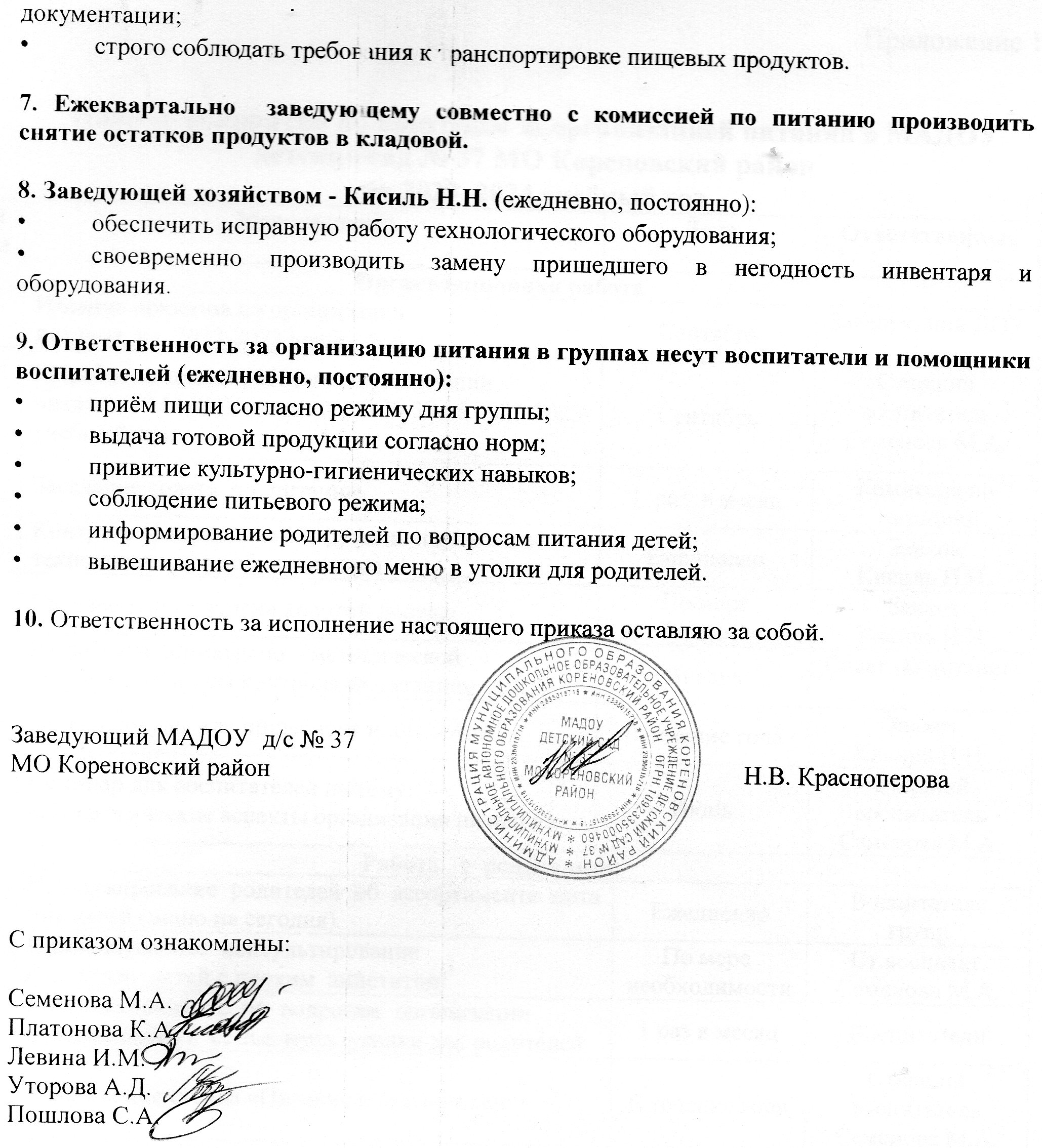 Приложение 1План мероприятий по контролю за организацией питания в МАДОУ  детский сад № 37 МО Кореновский районна 2023–2024 учебный год№ п/пМероприятия Дата Дата Ответственные Ответственные Организационная работаОрганизационная работаОрганизационная работаОрганизационная работаОрганизационная работаОрганизационная работа1Издание приказов по организации питания  на  2022-2023 учебный годСентябрьСентябрьЗаведующий ДОУЗаведующий ДОУ2Разработка  плана  работы по организации питания в МАДОУ детский сад № 37 на 2022-2023 учебный годСентябрьСентябрьСтарший воспитатель Семенова М.А.Старший воспитатель Семенова М.А.3Заседание совета  по  питанию1  раз  в месяц1  раз  в месяцКомиссия по питаниюКомиссия по питанию4Контроль за состоянием и функционированием технологического оборудованияЕжедневноЕжедневноЗавхоз Кисиль Н.Н.Завхоз Кисиль Н.Н.5Своевременная замена колотой посудыПо мере необходимостиПо мере необходимостиЗавхоз Кисиль Н.Н.Завхоз Кисиль Н.Н.6Разработка нормативно – методической документации  для контроля за питанием в ДОУЯнварьЯнварьСовет по питаниюСовет по питанию7Замена посуды для пищеблока и для группВ течение годаВ течение годаЗавхоз Кисиль Н.Н.Завхоз Кисиль Н.Н.8Семинар для воспитателей на тему:«Педагогические аспекты организации питания»ИюньИюньСтарший воспитатель Семенова М.А.Старший воспитатель Семенова М.А.Работа   с  родителямиРабота   с  родителямиРабота   с  родителямиРабота   с  родителямиРабота   с  родителямиРабота   с  родителями1Информирование  родителей  об  ассортименте  питания детей (меню на сегодня).Информирование  родителей  об  ассортименте  питания детей (меню на сегодня).Ежедневно Воспитатели группВоспитатели групп2Индивидуальное  консультирование родителей  детей с плохим  аппетитомИндивидуальное  консультирование родителей  детей с плохим  аппетитомПо мере необходимостиСт.воспитат. Семенова М.А.Ст.воспитат. Семенова М.А.3Консультирование  по  вопросам  организации питания детей в  семье через  уголки для родителейКонсультирование  по  вопросам  организации питания детей в  семье через  уголки для родителей1 раз в месяцВоспитателиВоспитатели4Оформление стенда «Питание в детском саду»Оформление стенда «Питание в детском саду»В течение годаСтарший воспитатель Семенова М.А.Старший воспитатель Семенова М.А.5Консультация «Этикет для детей»Консультация «Этикет для детей»НоябрьСтарший воспитатель Семенова М.А.Старший воспитатель Семенова М.А.Консультация «Формирование культуры трапезы»Консультация «Формирование культуры трапезы»АпрельСтарший воспитатель Семенова М.А.Старший воспитатель Семенова М.А.6Творческая выставка «Огородные фантазии»Творческая выставка «Огородные фантазии»ОктябрьВоспитателиВоспитатели7Размещение информации по питанию детей (советы, консультации, рекомендации) на сайте учрежденияРазмещение информации по питанию детей (советы, консультации, рекомендации) на сайте учреждения1 раз в кварталСтарший воспитатель Семенова М.А.Старший воспитатель Семенова М.А.8Фотовыставка «Питание и воспитание»Фотовыставка «Питание и воспитание»ИюльСтарший воспитатель Семенова М.А.Старший воспитатель Семенова М.А.Работа с кадрамиРабота с кадрамиРабота с кадрамиРабота с кадрамиРабота с кадрамиРабота с кадрами1Проверка знаний СанПиН у помощников воспитателя1 раз в месяц1 раз в месяцКомиссия по питаниюКомиссия по питанию2Консультация для помощников воспитателей на тему: «Организация процесса питания». ОктябрьОктябрьСтарший воспитатель Семенова М.А.Старший воспитатель Семенова М.А.3Контроль «Привитие культурно-гигиенических навыков». НоябрьНоябрьЗаведующий ДОУЗаведующий ДОУ4Рабочие совещания по итогам проверки групп по организации питания детей1 раз в месяц1 раз в месяцЗаведующий ДОУЗаведующий ДОУРабота с детьмиРабота с детьмиРабота с детьмиРабота с детьмиРабота с детьмиРабота с детьми1Экскурсия детей на пищеблокЯнварьЯнварьВоспитатели Воспитатели 2Беседы о культуре поведения за столомЕжедневноЕжедневноВоспитатели Воспитатели 3Выставка детского творчества «Мы лепили и катали, в печке русской выпекали»ИюньИюньВоспитатели Воспитатели 4Выставка детского творчества из круп «Мы фантазеры»ИюльИюльВоспитатели Воспитатели 5Обновление  уголка дежурств  в группахДекабрь Декабрь ВоспитателиВоспитателиКонтроль за организацией питанияКонтроль за организацией питанияКонтроль за организацией питанияКонтроль за организацией питанияКонтроль за организацией питанияКонтроль за организацией питания1Соблюдение правил хранения и товарного соседства.Ежедневно Ежедневно Ежедневно Завхоз Кисиль Н.Н.2Контроль санитарного состояния рабочего места.Ежедневно Ежедневно Ежедневно Завхоз Кисиль Н.Н.3Соблюдение санитарных требований к отпуску готовой продукции.Ежедневно Ежедневно Ежедневно Завхоз Кисиль Н.Н.4Соблюдение и выполнение санитарно-эпидемиологических требований к организации питания.ЕжедневноЕжедневноЕжедневноЗавхозКисиль Н.Н.5Соблюдение технологических инструкций.Ежедневно Ежедневно Ежедневно Завхоз Кисиль Н.Н.6Осуществление контроля качества продукции, наличия товаросопроводительных документов, ведение учётно-отчётной документации.ЕжедневноЕжедневноЕжедневноЗавхозКисиль Н.Н.7Контроль закладки продуктов на пищеблоке.Ежедневно Ежедневно Ежедневно Завхоз Кисиль Н.Н.8Контроль организации процесса кормления в группах.Ежедневно Ежедневно Ежедневно Комиссия по питанию9Контрольные взвешивания порций на группах.По мере необходимостиПо мере необходимостиПо мере необходимостиКомиссия по питанию10Соблюдение графика выдачи готовой продукции на группе.ежедневноежедневноежедневноЗавхоз Кисиль Н.Н.11Контроль состояния уборочного и разделочного инвентаря на пищеблоке.1 раз в месяц1 раз в месяц1 раз в месяцКомиссия по питанию12Контроль температурного режима в холодильных установках.ежедневноежедневноежедневноЗавхоз Кисиль Н.Н.13Снятие остатков продуктов питания на складе.1 раз в месяц1 раз в месяц1 раз в месяцКомиссия по питаниюРабота с поставщикамиРабота с поставщикамиРабота с поставщикамиРабота с поставщикамиРабота с поставщикамиРабота с поставщиками1Заключение договора на поставку продуктов.1 раз в квартал1 раз в кварталЗавхозКисиль Н.Н.ЗавхозКисиль Н.Н.2Постоянный контроль качества поставляемых продуктов.По мере поступленияПо мере поступленияКомиссия по питаниюКомиссия по питанию3Подача заявок на продуктыЕжедневноЕжедневноЗавхозКисиль Н.Н.ЗавхозКисиль Н.Н.